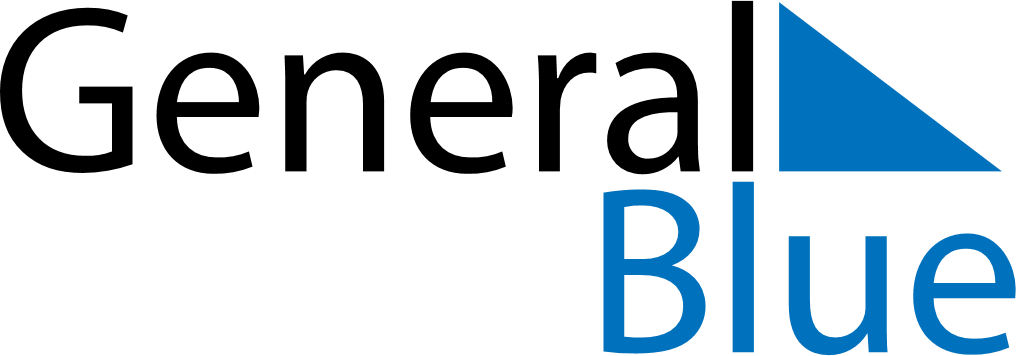 June 2030June 2030June 2030June 2030June 2030June 2030PortugalPortugalPortugalPortugalPortugalPortugalMondayTuesdayWednesdayThursdayFridaySaturdaySunday12345678910111213141516Portugal Day17181920212223Corpus Christi24252627282930NOTES